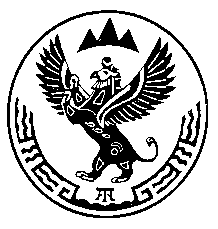 Министерство природных ресурсов, экологии иимущественных отношений Республики АлтайПРИКАЗ« 21 » февраля 2017 г.                                                                                         № 102                                               г. Горно-АлтайскО досрочном прекращении права пользования недрами администрации муниципального образования «Село Кош-Агач» по лицензии ГОА 00360 ВЭВ соответствии с пунктом 9 части 2 статьи 20 Закона Российской Федерации от 21 февраля 1992 года №2395-1 «О недрах», заявлением главы администрации муниципального образования «Село Кош-Агач» Д.Б. Кыдырбаева от 31 января 2017 г №102, Административного регламента по предоставлению Министерством природных ресурсов, экологии и имущественных отношений Республики Алтай государственной услуги по принятию решений о досрочном прекращении, приостановлении и ограничении права пользования участками недр местного значения на территории Республики Алтай, утвержденного приказом Министерства природных ресурсов, экологии и имущественных отношений от 24.01.2013 года №27, протокола заседания комиссии по рассмотрению заявок о предоставлении права пользования участками недр, внесению изменений, дополнений и переоформлению лицензий, досрочному прекращению права пользования недрами на территории Республики Алтай по участкам недр, отнесенным к компетенции Министерства природных ресурсов, экологии и имущественных отношений Республики Алтай от  16 февраля 2017 г. № 333,п р и к а з ы в а ю:1. Досрочно прекратить право пользования недрами с даты подписания приказа по лицензии ГОА 00360 ВЭ, выданной администрации муниципального образования «Село Кош-Агач» 10 ноября 2010 года (дата государственной регистрации лицензии), с целевым назначением добыча пресных подземных вод одиночными скважинами №№ Г 5/94, Г 4/97, Г 7/03, Г 5/99, Г 9/03, Г 20/06, Г 23/84 с целью питьевого и хоз-бытового водоснабжения с. Кош-Агач, по заявлению пользователя недр.2. Администрации муниципального образования «Село Кош-Агач» в месячный срок с даты принятия приказа:а) сдать оригинал лицензии на право пользования недрами в Министерство природных ресурсов, экологии и имущественных отношений Республики Алтай.3. Отделу недропользования и водных отношений (А.С. Сакладов):а) исключить лицензию из единого государственного реестра лицензий на право пользования участками недр местного значения;б) направить копию настоящего Приказа администрации муниципального образования «Село Кош-Агач» (649780, Республика Алтай, Кош-Агачский район, с. Кош-Агач, ул. Пограничная, 13) и Горно-Алтайский филиал ФБУ «Территориальный фонд геологической информации по Сибирскому федеральному округу» (649000, Республика Алтай, г. Горно-Алтайск, ул. Улагашева, д.13).в) обеспечить публикацию настоящего Приказа на сайте Министерства по адресу: www://mpr-ra.ru.4. Настоящий Приказ вступает в силу со дня его подписания.5. Контроль за исполнением настоящего Приказа оставляю за собой.Исполняющий обязанности министра                                             Е.А. МунатовВнесено:Начальником отдела недропользованияи водных отношений_______________А.С. СакладовымАмургушева А.А., 6-65-22